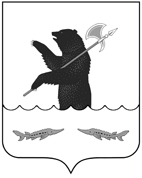 П О С Т А Н О В Л Е Н И ЕАДМИНИСТРАЦИИРыбинского муниципального районаот 26.10.2012                                                                                     № 1897О внесении изменений впостановление администрацииРыбинского муниципального районаот 31.08.2011 № 1756В целях повышения эффективности и результативности использования бюджетных средств, для обеспечения реализации текущих и перспективных задач социально-экономического развития Рыбинского муниципального района администрация Рыбинского муниципального районаПОСТАНОВЛЯЕТ:1. Внести в постановление администрации Рыбинского муниципального района от 31.08.2011 г. № 1756 «О муниципальной целевой программе «Повышение эффективности бюджетных расходов Рыбинского муниципального района» на 2011-2013 годы» следующие изменения:     1.1 Пункт 5 Приложения к постановлению администрации Рыбинского муниципального района от 31.08.2011 г. № 1756 «О муниципальной целевой программе «Повышение эффективности бюджетных расходов Рыбинского муниципального района» на 2011-2013 годы» изложить согласно Приложению 1 к настоящему постановлению.     1.2 Пункт 6 Приложения к постановлению администрации Рыбинского муниципального района от 31.08.2011 г. № 1756 «О муниципальной целевой программе «Повышение эффективности бюджетных расходов Рыбинского муниципального района» на 2011-2013 годы» изложить согласно Приложению 2 к настоящему постановлению.      2. Контроль исполнения настоящего постановления возложить на заместителя главы администрации Рыбинского муниципального района – начальника управления экономики и финансов администрации Рыбинского муниципального района Кустикову О.И.3. Постановление вступает в силу с момента подписания.И.о. главы администрацииРыбинского муниципального района			          Т.А.СмирноваПриложение 1к постановлениюадминистрации Рыбинскогомуниципального районаот 26.10.2012 № 1897         5. ПЕРЕЧЕНЬ ПРОГРАММНЫХ МЕРОПРИЯТИЙ1    Исполнитель, указанный в графе первым, является ответственным за реализацию мероприятия.СПИСОК ИСПОЛЬЗУЕМЫХ СОКРАЩЕНИЙУЭиФ – Управление экономики и финансов администрации Рыбинского муниципального района УО – управление образования администрации Рыбинского муниципального районаУНСиИ – Управление недвижимости, строительства и инвестиций администрации Рыбинского муниципального района КУДА – комитет по управлению делами администрацииОМЗ – отдел муниципального заказа администрации Рыбинского муниципального района ОИТО – отдел информационно-технического обеспеченияОК – отдел кадровСП АРМР – структурные подразделения администрации РМРМУ – муниципальные учрежденияКУ – казенные учрежденияБУ – бюджетные учрежденияАУ – автономные учрежденияНПА – нормативный правовой актПО – программное обеспечениеЗаместитель главы администрации- начальник управления экономикии финансов     администрацииРыбинского муниципального района                                                                                               О.И.КустиковаПриложение 2к постановлениюадминистрации Рыбинскогомуниципального района от 26.10.2012 № 1897         6. НАПРАВЛЕНИЯ ФИНАНСИРОВАНИЯ МЕРОПРИЯТИЙ ПРОГРАММЫТыс.руб.Заместитель главы администрации- начальник управления экономикии финансов     администрацииРыбинского муниципального района                                                                                               О.И.Кустикова№ п/пНаименование задачи и мероприятияНаименование задачи и мероприятияНаименование задачи и мероприятияОжидаемыйрезультатОжидаемыйрезультатОжидаемыйрезультатОжидаемыйрезультатОжидаемыйрезультатОжидаемыйрезультатОжидаемыйрезультатСроквыполненияСроквыполненияСроквыполненияСроквыполненияИсполни-тель11222333333344445Задача 1. Обеспечение сбалансированности и устойчивости бюджетной системыЗадача 1. Обеспечение сбалансированности и устойчивости бюджетной системыЗадача 1. Обеспечение сбалансированности и устойчивости бюджетной системыЗадача 1. Обеспечение сбалансированности и устойчивости бюджетной системыЗадача 1. Обеспечение сбалансированности и устойчивости бюджетной системыЗадача 1. Обеспечение сбалансированности и устойчивости бюджетной системыЗадача 1. Обеспечение сбалансированности и устойчивости бюджетной системыЗадача 1. Обеспечение сбалансированности и устойчивости бюджетной системыЗадача 1. Обеспечение сбалансированности и устойчивости бюджетной системыЗадача 1. Обеспечение сбалансированности и устойчивости бюджетной системыЗадача 1. Обеспечение сбалансированности и устойчивости бюджетной системыЗадача 1. Обеспечение сбалансированности и устойчивости бюджетной системыЗадача 1. Обеспечение сбалансированности и устойчивости бюджетной системыЗадача 1. Обеспечение сбалансированности и устойчивости бюджетной системыЗадача 1. Обеспечение сбалансированности и устойчивости бюджетной системы1.Сформировать основные направления бюджетной и налоговой политики Рыбинского муниципального района  с учетом необходимости достижения показателей устойчивости и сбалансированности бюджетной системыСформировать основные направления бюджетной и налоговой политики Рыбинского муниципального района  с учетом необходимости достижения показателей устойчивости и сбалансированности бюджетной системыСформировать основные направления бюджетной и налоговой политики Рыбинского муниципального района  с учетом необходимости достижения показателей устойчивости и сбалансированности бюджетной системыПостановление администрации Рыбинского муниципального района Постановление администрации Рыбинского муниципального района Постановление администрации Рыбинского муниципального района Постановление администрации Рыбинского муниципального района Постановление администрации Рыбинского муниципального района Постановление администрации Рыбинского муниципального района Постановление администрации Рыбинского муниципального района до 01.09.2011до 01.09.2012до 01.09.2013до 01.09.2011до 01.09.2012до 01.09.2013до 01.09.2011до 01.09.2012до 01.09.2013до 01.09.2011до 01.09.2012до 01.09.2013УЭиФ2.Расширить состав показателей прогноза социально-экономического развития Рыбинского муниципального района для целей бюджетного планированияРасширить состав показателей прогноза социально-экономического развития Рыбинского муниципального района для целей бюджетного планированияРасширить состав показателей прогноза социально-экономического развития Рыбинского муниципального района для целей бюджетного планированияПостановление администрации Рыбинского муниципального района Постановление администрации Рыбинского муниципального района Постановление администрации Рыбинского муниципального района Постановление администрации Рыбинского муниципального района Постановление администрации Рыбинского муниципального района Постановление администрации Рыбинского муниципального района Постановление администрации Рыбинского муниципального района до 01.05.2012до 01.05.2012до 01.05.2012до 01.05.2012УЭиФ3.Разработать методику формализованного  прогнозирования доходов бюджета Рыбинского муниципального района по основным налогам  Разработать методику формализованного  прогнозирования доходов бюджета Рыбинского муниципального района по основным налогам  Разработать методику формализованного  прогнозирования доходов бюджета Рыбинского муниципального района по основным налогам  Проект приказа Управления экономики и финансов администрации Рыбинского муниципального района Проект приказа Управления экономики и финансов администрации Рыбинского муниципального района Проект приказа Управления экономики и финансов администрации Рыбинского муниципального района Проект приказа Управления экономики и финансов администрации Рыбинского муниципального района Проект приказа Управления экономики и финансов администрации Рыбинского муниципального района Проект приказа Управления экономики и финансов администрации Рыбинского муниципального района Проект приказа Управления экономики и финансов администрации Рыбинского муниципального района до 31.12.2011до 31.12.2011до 31.12.2011до 31.12.2011УЭиФ4.Внести изменения и дополнения в порядок проведения мониторинга кредиторской задолженности с учетом требований Федерального закона от 8 мая 2010 года № 83-ФЗВнести изменения и дополнения в порядок проведения мониторинга кредиторской задолженности с учетом требований Федерального закона от 8 мая 2010 года № 83-ФЗВнести изменения и дополнения в порядок проведения мониторинга кредиторской задолженности с учетом требований Федерального закона от 8 мая 2010 года № 83-ФЗПостановление администрации Рыбинского муниципального районаПостановление администрации Рыбинского муниципального районаПостановление администрации Рыбинского муниципального районаПостановление администрации Рыбинского муниципального районаПостановление администрации Рыбинского муниципального районаПостановление администрации Рыбинского муниципального районаПостановление администрации Рыбинского муниципального районадо 01.03.2012до 01.03.2012до 01.03.2012до 01.03.2012УЭиФ5.Обеспечить ведение базы данных арендаторов земельных участков, государственная собственность на которые не разграничена и которые расположены в границах поселений Рыбинского муниципального районаОбеспечить ведение базы данных арендаторов земельных участков, государственная собственность на которые не разграничена и которые расположены в границах поселений Рыбинского муниципального районаОбеспечить ведение базы данных арендаторов земельных участков, государственная собственность на которые не разграничена и которые расположены в границах поселений Рыбинского муниципального районаПрограммное обеспечение, сопровождение программного обеспеченияПрограммное обеспечение, сопровождение программного обеспеченияПрограммное обеспечение, сопровождение программного обеспеченияПрограммное обеспечение, сопровождение программного обеспеченияПрограммное обеспечение, сопровождение программного обеспеченияПрограммное обеспечение, сопровождение программного обеспеченияПрограммное обеспечение, сопровождение программного обеспечениядо 31.12.2012до 31.12.2012до 31.12.2012до 31.12.2012управление АПК, архитек-туры и земельных отношений6.Провести инвентаризацию объектов недвижимости, находящихся в собственности РМР, а также межевание земельных участков, с целью увеличения доходной базы бюджета Рыбинского муниципального района в части поступления доходов от продажи и использования имущества.Провести инвентаризацию объектов недвижимости, находящихся в собственности РМР, а также межевание земельных участков, с целью увеличения доходной базы бюджета Рыбинского муниципального района в части поступления доходов от продажи и использования имущества.Провести инвентаризацию объектов недвижимости, находящихся в собственности РМР, а также межевание земельных участков, с целью увеличения доходной базы бюджета Рыбинского муниципального района в части поступления доходов от продажи и использования имущества.Прирост собственных доходов местного бюджета за отчетный периодПрирост собственных доходов местного бюджета за отчетный периодПрирост собственных доходов местного бюджета за отчетный периодПрирост собственных доходов местного бюджета за отчетный периодПрирост собственных доходов местного бюджета за отчетный периодПрирост собственных доходов местного бюджета за отчетный периодПрирост собственных доходов местного бюджета за отчетный периоддо 31.12.2012до 31.12.2012до 31.12.2012до 31.12.2012УНСиИ, управление АПК, архитек-туры и земельных отношений Задача 2. Разработка методологии и создание системы комплексной оценки эффективности бюджетных расходовЗадача 2. Разработка методологии и создание системы комплексной оценки эффективности бюджетных расходовЗадача 2. Разработка методологии и создание системы комплексной оценки эффективности бюджетных расходовЗадача 2. Разработка методологии и создание системы комплексной оценки эффективности бюджетных расходовЗадача 2. Разработка методологии и создание системы комплексной оценки эффективности бюджетных расходовЗадача 2. Разработка методологии и создание системы комплексной оценки эффективности бюджетных расходовЗадача 2. Разработка методологии и создание системы комплексной оценки эффективности бюджетных расходовЗадача 2. Разработка методологии и создание системы комплексной оценки эффективности бюджетных расходовЗадача 2. Разработка методологии и создание системы комплексной оценки эффективности бюджетных расходовЗадача 2. Разработка методологии и создание системы комплексной оценки эффективности бюджетных расходовЗадача 2. Разработка методологии и создание системы комплексной оценки эффективности бюджетных расходовЗадача 2. Разработка методологии и создание системы комплексной оценки эффективности бюджетных расходовЗадача 2. Разработка методологии и создание системы комплексной оценки эффективности бюджетных расходовЗадача 2. Разработка методологии и создание системы комплексной оценки эффективности бюджетных расходовЗадача 2. Разработка методологии и создание системы комплексной оценки эффективности бюджетных расходов7.Разработать Методику ежегодной комплексной оценки эффективности бюджетных расходов Рыбинского муниципального района, а также порядок сбора и анализа информации для оценки эффективности бюджетных расходов (далее – Методика)Разработать Методику ежегодной комплексной оценки эффективности бюджетных расходов Рыбинского муниципального района, а также порядок сбора и анализа информации для оценки эффективности бюджетных расходов (далее – Методика)Постановление администрации Рыбинского муниципального районаПостановление администрации Рыбинского муниципального районаПостановление администрации Рыбинского муниципального районаПостановление администрации Рыбинского муниципального районаПостановление администрации Рыбинского муниципального районаПостановление администрации Рыбинского муниципального районадо 01.05.2012до 01.05.2012до 01.05.2012до 01.05.2012УЭиФУЭиФУЭиФ8.Доработать (разработать) в соответствии с методикой, указанной в пункте 7, нормативные правовые акты,  касающиеся оценки эффективности: - муниципальных и ведомственных целевых программ;- оказания муниципальных услуг на основе муниципальных заданий и обеспечения деятельности муниципальных учреждений;- бюджетных инвестиций (капитальных вложений).Доработать (разработать) в соответствии с методикой, указанной в пункте 7, нормативные правовые акты,  касающиеся оценки эффективности: - муниципальных и ведомственных целевых программ;- оказания муниципальных услуг на основе муниципальных заданий и обеспечения деятельности муниципальных учреждений;- бюджетных инвестиций (капитальных вложений).Проекты постановлений администрации Рыбинского муниципального района,Приказы структурных подразделений администрации Рыбинского муниципального района Проекты постановлений администрации Рыбинского муниципального района,Приказы структурных подразделений администрации Рыбинского муниципального района Проекты постановлений администрации Рыбинского муниципального района,Приказы структурных подразделений администрации Рыбинского муниципального района Проекты постановлений администрации Рыбинского муниципального района,Приказы структурных подразделений администрации Рыбинского муниципального района Проекты постановлений администрации Рыбинского муниципального района,Приказы структурных подразделений администрации Рыбинского муниципального района Проекты постановлений администрации Рыбинского муниципального района,Приказы структурных подразделений администрации Рыбинского муниципального района до 01.08.2012до 01.08.2012до 01.08.2012до 01.08.2012УЭиФОМЗУНСиИУЭиФОМЗУНСиИУЭиФОМЗУНСиИ9.Провести сбор и анализ информации для оценки эффективности бюджетных расходовПровести сбор и анализ информации для оценки эффективности бюджетных расходовСбор и анализ информации Сбор и анализ информации Сбор и анализ информации Сбор и анализ информации Сбор и анализ информации Сбор и анализ информации до 01.07.2013до 01.07.2013до 01.07.2013до 01.07.2013ОИТОУЭиФОИТОУЭиФОИТОУЭиФ10.Провести оценку эффективности бюджетных расходов за период 2010-2012 годов, подготовить предложения по дальнейшему повышению эффективности бюджетных расходовПровести оценку эффективности бюджетных расходов за период 2010-2012 годов, подготовить предложения по дальнейшему повышению эффективности бюджетных расходованалитический отчет аналитический отчет аналитический отчет аналитический отчет аналитический отчет аналитический отчет до 01.08.2013до 01.08.2013до 01.08.2013до 01.08.2013УЭиФУЭиФУЭиФ11.Внести на рассмотрение администрации Рыбинского муниципального района результаты оценки эффективности бюджетных расходов и предложения по ее повышению Внести на рассмотрение администрации Рыбинского муниципального района результаты оценки эффективности бюджетных расходов и предложения по ее повышению Проект постановления администрации Рыбинского муниципального районаПроект постановления администрации Рыбинского муниципального районаПроект постановления администрации Рыбинского муниципального районаПроект постановления администрации Рыбинского муниципального районаПроект постановления администрации Рыбинского муниципального районаПроект постановления администрации Рыбинского муниципального районадо 01.09.2013до 01.09.2013до 01.09.2013до 01.09.2013УЭиФУЭиФУЭиФЗадача 3. Совершенствование программно-целевых принципов деятельности органов местного самоуправления Рыбинского муниципального района и переход к программному бюджетуЗадача 3. Совершенствование программно-целевых принципов деятельности органов местного самоуправления Рыбинского муниципального района и переход к программному бюджетуЗадача 3. Совершенствование программно-целевых принципов деятельности органов местного самоуправления Рыбинского муниципального района и переход к программному бюджетуЗадача 3. Совершенствование программно-целевых принципов деятельности органов местного самоуправления Рыбинского муниципального района и переход к программному бюджетуЗадача 3. Совершенствование программно-целевых принципов деятельности органов местного самоуправления Рыбинского муниципального района и переход к программному бюджетуЗадача 3. Совершенствование программно-целевых принципов деятельности органов местного самоуправления Рыбинского муниципального района и переход к программному бюджетуЗадача 3. Совершенствование программно-целевых принципов деятельности органов местного самоуправления Рыбинского муниципального района и переход к программному бюджетуЗадача 3. Совершенствование программно-целевых принципов деятельности органов местного самоуправления Рыбинского муниципального района и переход к программному бюджетуЗадача 3. Совершенствование программно-целевых принципов деятельности органов местного самоуправления Рыбинского муниципального района и переход к программному бюджетуЗадача 3. Совершенствование программно-целевых принципов деятельности органов местного самоуправления Рыбинского муниципального района и переход к программному бюджетуЗадача 3. Совершенствование программно-целевых принципов деятельности органов местного самоуправления Рыбинского муниципального района и переход к программному бюджетуЗадача 3. Совершенствование программно-целевых принципов деятельности органов местного самоуправления Рыбинского муниципального района и переход к программному бюджетуЗадача 3. Совершенствование программно-целевых принципов деятельности органов местного самоуправления Рыбинского муниципального района и переход к программному бюджетуЗадача 3. Совершенствование программно-целевых принципов деятельности органов местного самоуправления Рыбинского муниципального района и переход к программному бюджетуЗадача 3. Совершенствование программно-целевых принципов деятельности органов местного самоуправления Рыбинского муниципального района и переход к программному бюджету12.Доработать распоряжение администрации Рыбинского муниципального района «Об утверждении порядка разработки, реализации, мониторинга долгосрочных целевых программ и изменения  (корректировки) или досрочного прекращения данных программ с учетом фактически достигнутых результатов в ходе их реализации в Рыбинском муниципальном районе» от 18.05.2010г. №93, распоряжение администрации Рыбинского муниципального района «Об утверждении порядка разработки, реализации, мониторинга ведомственных целевых программ и изменения  (корректировки) или досрочного прекращения данных программ с учетом фактически достигнутых результатов в ходе их реализации в Рыбинском муниципальном районе» от 23.06.2010г. №113 в части приведения в соответствие с требованиями действующего законодательства о необходимости расширения применения программно-целевых методов планирования расходов бюджета и отражения в определенных видах программ расходов на осуществление бюджетных инвестицийДоработать распоряжение администрации Рыбинского муниципального района «Об утверждении порядка разработки, реализации, мониторинга долгосрочных целевых программ и изменения  (корректировки) или досрочного прекращения данных программ с учетом фактически достигнутых результатов в ходе их реализации в Рыбинском муниципальном районе» от 18.05.2010г. №93, распоряжение администрации Рыбинского муниципального района «Об утверждении порядка разработки, реализации, мониторинга ведомственных целевых программ и изменения  (корректировки) или досрочного прекращения данных программ с учетом фактически достигнутых результатов в ходе их реализации в Рыбинском муниципальном районе» от 23.06.2010г. №113 в части приведения в соответствие с требованиями действующего законодательства о необходимости расширения применения программно-целевых методов планирования расходов бюджета и отражения в определенных видах программ расходов на осуществление бюджетных инвестицийпроект постановления администрации Рыбинского муниципального районапроект постановления администрации Рыбинского муниципального районапроект постановления администрации Рыбинского муниципального районапроект постановления администрации Рыбинского муниципального районапроект постановления администрации Рыбинского муниципального районапроект постановления администрации Рыбинского муниципального районадо 30.06.2012до 30.06.2012до 30.06.2012до 30.06.201213.Доработать распоряжение администрации Рыбинского муниципального района «Об утверждении порядка разработки, реализации, мониторинга долгосрочных целевых программ и изменения  (корректировки) или досрочного прекращения данных программ с учетом фактически достигнутых результатов в ходе их реализации в Рыбинском муниципальном районе» от 18.05.2010г. №93, распоряжение администрации Рыбинского муниципального района «Об утверждении порядка разработки, реализации, мониторинга ведомственных целевых программ и изменения  (корректировки) или досрочного прекращения данных программ с учетом фактически достигнутых результатов в ходе их реализации в Рыбинском муниципальном районе» от 23.06.2010г. №113 в части установления обязательности проведения публичных обсуждений проектов долгосрочных целевых программ с участием оппонентов данных программДоработать распоряжение администрации Рыбинского муниципального района «Об утверждении порядка разработки, реализации, мониторинга долгосрочных целевых программ и изменения  (корректировки) или досрочного прекращения данных программ с учетом фактически достигнутых результатов в ходе их реализации в Рыбинском муниципальном районе» от 18.05.2010г. №93, распоряжение администрации Рыбинского муниципального района «Об утверждении порядка разработки, реализации, мониторинга ведомственных целевых программ и изменения  (корректировки) или досрочного прекращения данных программ с учетом фактически достигнутых результатов в ходе их реализации в Рыбинском муниципальном районе» от 23.06.2010г. №113 в части установления обязательности проведения публичных обсуждений проектов долгосрочных целевых программ с участием оппонентов данных программПроект постановления администрации Рыбинского муниципального районаПроект постановления администрации Рыбинского муниципального районаПроект постановления администрации Рыбинского муниципального районаПроект постановления администрации Рыбинского муниципального районаПроект постановления администрации Рыбинского муниципального районаПроект постановления администрации Рыбинского муниципального районадо 30.06.2012до 30.06.2012до 30.06.2012до 30.06.2012Задача 4. Совершенствование механизмов бюджетного планирования и процедур распределения бюджетных средств с учетом требований их обоснованности и эффективностиЗадача 4. Совершенствование механизмов бюджетного планирования и процедур распределения бюджетных средств с учетом требований их обоснованности и эффективностиЗадача 4. Совершенствование механизмов бюджетного планирования и процедур распределения бюджетных средств с учетом требований их обоснованности и эффективностиЗадача 4. Совершенствование механизмов бюджетного планирования и процедур распределения бюджетных средств с учетом требований их обоснованности и эффективностиЗадача 4. Совершенствование механизмов бюджетного планирования и процедур распределения бюджетных средств с учетом требований их обоснованности и эффективностиЗадача 4. Совершенствование механизмов бюджетного планирования и процедур распределения бюджетных средств с учетом требований их обоснованности и эффективностиЗадача 4. Совершенствование механизмов бюджетного планирования и процедур распределения бюджетных средств с учетом требований их обоснованности и эффективностиЗадача 4. Совершенствование механизмов бюджетного планирования и процедур распределения бюджетных средств с учетом требований их обоснованности и эффективностиЗадача 4. Совершенствование механизмов бюджетного планирования и процедур распределения бюджетных средств с учетом требований их обоснованности и эффективностиЗадача 4. Совершенствование механизмов бюджетного планирования и процедур распределения бюджетных средств с учетом требований их обоснованности и эффективностиЗадача 4. Совершенствование механизмов бюджетного планирования и процедур распределения бюджетных средств с учетом требований их обоснованности и эффективностиЗадача 4. Совершенствование механизмов бюджетного планирования и процедур распределения бюджетных средств с учетом требований их обоснованности и эффективностиЗадача 4. Совершенствование механизмов бюджетного планирования и процедур распределения бюджетных средств с учетом требований их обоснованности и эффективностиЗадача 4. Совершенствование механизмов бюджетного планирования и процедур распределения бюджетных средств с учетом требований их обоснованности и эффективностиЗадача 4. Совершенствование механизмов бюджетного планирования и процедур распределения бюджетных средств с учетом требований их обоснованности и эффективности14.Внести изменения и дополнения в порядок составления проекта бюджета Рыбинского муниципального района на очередной финансовый год и плановый период в целях:- расширения применения программно-целевых методов планирования расходов бюджета;- установления порядка внесения изменений в Решение Совета Рыбинского муниципального района о бюджете Рыбинского муниципального района в течение финансового годаВнести изменения и дополнения в порядок составления проекта бюджета Рыбинского муниципального района на очередной финансовый год и плановый период в целях:- расширения применения программно-целевых методов планирования расходов бюджета;- установления порядка внесения изменений в Решение Совета Рыбинского муниципального района о бюджете Рыбинского муниципального района в течение финансового годаПроект постановления администрации Рыбинского муниципального районаПроект постановления администрации Рыбинского муниципального районаПроект постановления администрации Рыбинского муниципального районаПроект постановления администрации Рыбинского муниципального районаПроект постановления администрации Рыбинского муниципального районаПроект постановления администрации Рыбинского муниципального районадо 01.04.2012до 01.04.2012до 01.04.2012до 01.04.2012УЭиФУЭиФУЭиФ15.Внести изменения и дополнения в порядок конкурсного распределения предельных объемов бюджетных ассигнований на исполнение принимаемых обязательств, в том числе в части:- совершенствования механизма распределения бюджета принимаемых обязательств между действующими и вновь принимаемыми программами и проектами с учетом их обоснованности и эффективности;- нормативного закрепления обязательности публикации в СМИ и Интернете результатов распределения бюджета принимаемых обязательств между принимаемыми и действующими целевыми программамиВнести изменения и дополнения в порядок конкурсного распределения предельных объемов бюджетных ассигнований на исполнение принимаемых обязательств, в том числе в части:- совершенствования механизма распределения бюджета принимаемых обязательств между действующими и вновь принимаемыми программами и проектами с учетом их обоснованности и эффективности;- нормативного закрепления обязательности публикации в СМИ и Интернете результатов распределения бюджета принимаемых обязательств между принимаемыми и действующими целевыми программамиПроект постановления администрации Рыбинского муниципального районаПроект постановления администрации Рыбинского муниципального районаПроект постановления администрации Рыбинского муниципального районаПроект постановления администрации Рыбинского муниципального районаПроект постановления администрации Рыбинского муниципального районаПроект постановления администрации Рыбинского муниципального районадо 01.06.2012до 01.06.2012до 01.06.2012до 01.06.2012УЭиФУЭиФУЭиФ16.Внести изменения и дополнения в действующий  порядок планирования бюджетных ассигнований из бюджета района на исполнение действующих и принимаемых обязательств в части: - совершенствования порядка определения предельных объемов бюджетных ассигнований, доводимых до ГРБC в процессе составления бюджета, с учетом предельного отклонения утвержденного объема расходов на первый год планового периода от фактически утвержденного объема расходов на очередной финансовый год;- установления порядка раздельного планирования текущих расходов и расходов на развитие;- совершенствования порядка и форм предоставления обоснований бюджетных ассигнований (далее - ОБАС) ГРБС в разрезе отдельных расходных обязательств;- совершенствования методик расчета расходов на реализацию отдельных видов расходных обязательств, в Внести изменения и дополнения в действующий  порядок планирования бюджетных ассигнований из бюджета района на исполнение действующих и принимаемых обязательств в части: - совершенствования порядка определения предельных объемов бюджетных ассигнований, доводимых до ГРБC в процессе составления бюджета, с учетом предельного отклонения утвержденного объема расходов на первый год планового периода от фактически утвержденного объема расходов на очередной финансовый год;- установления порядка раздельного планирования текущих расходов и расходов на развитие;- совершенствования порядка и форм предоставления обоснований бюджетных ассигнований (далее - ОБАС) ГРБС в разрезе отдельных расходных обязательств;- совершенствования методик расчета расходов на реализацию отдельных видов расходных обязательств, в Проект приказа Управления экономики и финансов администрации Рыбинского муниципального района Проект приказа Управления экономики и финансов администрации Рыбинского муниципального района Проект приказа Управления экономики и финансов администрации Рыбинского муниципального района Проект приказа Управления экономики и финансов администрации Рыбинского муниципального района Проект приказа Управления экономики и финансов администрации Рыбинского муниципального района Проект приказа Управления экономики и финансов администрации Рыбинского муниципального района до 01.06.2012до 01.06.2012до 01.06.2012до 01.06.2012УЭиФУЭиФУЭиФтом числе  принимаемых обязательств и увеличения действующих расходных обязательствтом числе  принимаемых обязательств и увеличения действующих расходных обязательств17.Усовершенствовать действующий порядок планирования ассигнований на оказание муниципальных услуг Усовершенствовать действующий порядок планирования ассигнований на оказание муниципальных услуг Проект приказа Управления экономики и финансов администрации Рыбинского муниципального районаПроект приказа Управления экономики и финансов администрации Рыбинского муниципального районаПроект приказа Управления экономики и финансов администрации Рыбинского муниципального районаПроект приказа Управления экономики и финансов администрации Рыбинского муниципального районаПроект приказа Управления экономики и финансов администрации Рыбинского муниципального районаПроект приказа Управления экономики и финансов администрации Рыбинского муниципального районадо 01.07.2012до 01.07.2012до 01.07.2012до 01.07.2012УЭиФУЭиФУЭиФ18.Обеспечить внедрение и сопровождение программного обеспечения для автоматизации процесса планирования и исполнения бюджетов с учетом принципов БОР (в том числе бюджетов поселений)Обеспечить внедрение и сопровождение программного обеспечения для автоматизации процесса планирования и исполнения бюджетов с учетом принципов БОР (в том числе бюджетов поселений)Программное обеспечение, сопровождение программного обеспеченияПрограммное обеспечение, сопровождение программного обеспеченияПрограммное обеспечение, сопровождение программного обеспеченияПрограммное обеспечение, сопровождение программного обеспеченияПрограммное обеспечение, сопровождение программного обеспеченияПрограммное обеспечение, сопровождение программного обеспечениядо 31.12.2012до 31.12.2012до 31.12.2012до 31.12.2012УЭиФУЭиФУЭиФ19.Обеспечить компетентное консультационное  методическое сопровождение автоматизации процесса планирования и исполнения бюджетов с учетом принципов БОРОбеспечить компетентное консультационное  методическое сопровождение автоматизации процесса планирования и исполнения бюджетов с учетом принципов БОРКонсультацион-ное бслуживаниеКонсультацион-ное бслуживаниеКонсультацион-ное бслуживаниеКонсультацион-ное бслуживаниеКонсультацион-ное бслуживаниеКонсультацион-ное бслуживаниедо 31.12.2012до 31.12.2012до 31.12.2012до 31.12.2012УЭиФУЭиФУЭиФЗадача 5. Развитие новых форм финансового обеспечения оказания услуг муниципальными учреждениями, реализация Федерального закона от 8 мая 2010 года № 83-ФЗ и реструктуризация бюджетного сектораЗадача 5. Развитие новых форм финансового обеспечения оказания услуг муниципальными учреждениями, реализация Федерального закона от 8 мая 2010 года № 83-ФЗ и реструктуризация бюджетного сектораЗадача 5. Развитие новых форм финансового обеспечения оказания услуг муниципальными учреждениями, реализация Федерального закона от 8 мая 2010 года № 83-ФЗ и реструктуризация бюджетного сектораЗадача 5. Развитие новых форм финансового обеспечения оказания услуг муниципальными учреждениями, реализация Федерального закона от 8 мая 2010 года № 83-ФЗ и реструктуризация бюджетного сектораЗадача 5. Развитие новых форм финансового обеспечения оказания услуг муниципальными учреждениями, реализация Федерального закона от 8 мая 2010 года № 83-ФЗ и реструктуризация бюджетного сектораЗадача 5. Развитие новых форм финансового обеспечения оказания услуг муниципальными учреждениями, реализация Федерального закона от 8 мая 2010 года № 83-ФЗ и реструктуризация бюджетного сектораЗадача 5. Развитие новых форм финансового обеспечения оказания услуг муниципальными учреждениями, реализация Федерального закона от 8 мая 2010 года № 83-ФЗ и реструктуризация бюджетного сектораЗадача 5. Развитие новых форм финансового обеспечения оказания услуг муниципальными учреждениями, реализация Федерального закона от 8 мая 2010 года № 83-ФЗ и реструктуризация бюджетного сектораЗадача 5. Развитие новых форм финансового обеспечения оказания услуг муниципальными учреждениями, реализация Федерального закона от 8 мая 2010 года № 83-ФЗ и реструктуризация бюджетного сектораЗадача 5. Развитие новых форм финансового обеспечения оказания услуг муниципальными учреждениями, реализация Федерального закона от 8 мая 2010 года № 83-ФЗ и реструктуризация бюджетного сектораЗадача 5. Развитие новых форм финансового обеспечения оказания услуг муниципальными учреждениями, реализация Федерального закона от 8 мая 2010 года № 83-ФЗ и реструктуризация бюджетного сектораЗадача 5. Развитие новых форм финансового обеспечения оказания услуг муниципальными учреждениями, реализация Федерального закона от 8 мая 2010 года № 83-ФЗ и реструктуризация бюджетного сектораЗадача 5. Развитие новых форм финансового обеспечения оказания услуг муниципальными учреждениями, реализация Федерального закона от 8 мая 2010 года № 83-ФЗ и реструктуризация бюджетного сектораЗадача 5. Развитие новых форм финансового обеспечения оказания услуг муниципальными учреждениями, реализация Федерального закона от 8 мая 2010 года № 83-ФЗ и реструктуризация бюджетного сектораЗадача 5. Развитие новых форм финансового обеспечения оказания услуг муниципальными учреждениями, реализация Федерального закона от 8 мая 2010 года № 83-ФЗ и реструктуризация бюджетного сектораПодзадача 5.1. Совершенствование правового положения муниципальных учрежденийПодзадача 5.1. Совершенствование правового положения муниципальных учрежденийПодзадача 5.1. Совершенствование правового положения муниципальных учрежденийПодзадача 5.1. Совершенствование правового положения муниципальных учрежденийПодзадача 5.1. Совершенствование правового положения муниципальных учрежденийПодзадача 5.1. Совершенствование правового положения муниципальных учрежденийПодзадача 5.1. Совершенствование правового положения муниципальных учрежденийПодзадача 5.1. Совершенствование правового положения муниципальных учрежденийПодзадача 5.1. Совершенствование правового положения муниципальных учрежденийПодзадача 5.1. Совершенствование правового положения муниципальных учрежденийПодзадача 5.1. Совершенствование правового положения муниципальных учрежденийПодзадача 5.1. Совершенствование правового положения муниципальных учрежденийПодзадача 5.1. Совершенствование правового положения муниципальных учрежденийПодзадача 5.1. Совершенствование правового положения муниципальных учрежденийПодзадача 5.1. Совершенствование правового положения муниципальных учреждений20.Организовать работу по внесению изменений в уставы муниципальных казенных, бюджетных и автономных учреждений в целях приведения уставных документов в соответствие с требованиями Федерального закона от 8 мая 2010 года № 83-ФЗОрганизовать работу по внесению изменений в уставы муниципальных казенных, бюджетных и автономных учреждений в целях приведения уставных документов в соответствие с требованиями Федерального закона от 8 мая 2010 года № 83-ФЗОрганизовать работу по внесению изменений в уставы муниципальных казенных, бюджетных и автономных учреждений в целях приведения уставных документов в соответствие с требованиями Федерального закона от 8 мая 2010 года № 83-ФЗуставы МУ РМР ЯО в новой редакцииуставы МУ РМР ЯО в новой редакцииуставы МУ РМР ЯО в новой редакцииуставы МУ РМР ЯО в новой редакцииуставы МУ РМР ЯО в новой редакцииуставы МУ РМР ЯО в новой редакцииуставы МУ РМР ЯО в новой редакцииуставы МУ РМР ЯО в новой редакциидля КУ и АУ  до 01.08.2011;для БУ – до 01.12.2011для КУ и АУ  до 01.08.2011;для БУ – до 01.12.2011для КУ и АУ  до 01.08.2011;для БУ – до 01.12.2011ГРБС21.Разработать сводный перечень муниципальных услуг (работ), оказываемых (выполняемых) муниципальными  учреждениями Рыбинского муниципального района на основе муниципальных заданийРазработать сводный перечень муниципальных услуг (работ), оказываемых (выполняемых) муниципальными  учреждениями Рыбинского муниципального района на основе муниципальных заданийпроект постановления администрации Рыбинского муниципального районапроект постановления администрации Рыбинского муниципального районапроект постановления администрации Рыбинского муниципального районапроект постановления администрации Рыбинского муниципального районапроект постановления администрации Рыбинского муниципального районапроект постановления администрации Рыбинского муниципального районадо 01.12.2011до 01.12.2011до 01.12.2011до 01.12.2011УЭиФУЭиФУЭиФ22.Разработать порядок формирования и ведения сводного перечня и ведомственных перечней муниципальных услуг (работ), оказываемых (выполняемых) муниципальными учреждениями Рыбинского муниципального района на основе муниципальных заданийРазработать порядок формирования и ведения сводного перечня и ведомственных перечней муниципальных услуг (работ), оказываемых (выполняемых) муниципальными учреждениями Рыбинского муниципального района на основе муниципальных заданийпроект постановления администрации Рыбинского муниципального районапроект постановления администрации Рыбинского муниципального районапроект постановления администрации Рыбинского муниципального районапроект постановления администрации Рыбинского муниципального районапроект постановления администрации Рыбинского муниципального районапроект постановления администрации Рыбинского муниципального районадо 01.12.2011до 01.12.2011до 01.12.2011до 01.12.2011УЭиФУЭиФУЭиФ23.Разработать и утвердить ведомственные перечни муниципальных услуг (работ), оказываемых (выполняемых) муниципальными учреждениями  Рыбинского муниципального района на основе муниципальных заданийРазработать и утвердить ведомственные перечни муниципальных услуг (работ), оказываемых (выполняемых) муниципальными учреждениями  Рыбинского муниципального района на основе муниципальных заданийПриказы структурных подразделений администрации Рыбинского муниципального районаПриказы структурных подразделений администрации Рыбинского муниципального районаПриказы структурных подразделений администрации Рыбинского муниципального районаПриказы структурных подразделений администрации Рыбинского муниципального районаПриказы структурных подразделений администрации Рыбинского муниципального районаПриказы структурных подразделений администрации Рыбинского муниципального районадо 31.12.2011до 31.12.2011до 31.12.2011до 31.12.2011ГРБС ГРБС ГРБС Подзадача 5.2. Выявление неэффективных муниципальных учреждений с целью последующего изменения их типаПодзадача 5.2. Выявление неэффективных муниципальных учреждений с целью последующего изменения их типаПодзадача 5.2. Выявление неэффективных муниципальных учреждений с целью последующего изменения их типаПодзадача 5.2. Выявление неэффективных муниципальных учреждений с целью последующего изменения их типаПодзадача 5.2. Выявление неэффективных муниципальных учреждений с целью последующего изменения их типаПодзадача 5.2. Выявление неэффективных муниципальных учреждений с целью последующего изменения их типаПодзадача 5.2. Выявление неэффективных муниципальных учреждений с целью последующего изменения их типаПодзадача 5.2. Выявление неэффективных муниципальных учреждений с целью последующего изменения их типаПодзадача 5.2. Выявление неэффективных муниципальных учреждений с целью последующего изменения их типаПодзадача 5.2. Выявление неэффективных муниципальных учреждений с целью последующего изменения их типаПодзадача 5.2. Выявление неэффективных муниципальных учреждений с целью последующего изменения их типаПодзадача 5.2. Выявление неэффективных муниципальных учреждений с целью последующего изменения их типаПодзадача 5.2. Выявление неэффективных муниципальных учреждений с целью последующего изменения их типаПодзадача 5.2. Выявление неэффективных муниципальных учреждений с целью последующего изменения их типаПодзадача 5.2. Выявление неэффективных муниципальных учреждений с целью последующего изменения их типа24.Доработать порядок оценки эффективности деятельности (включая оценку возможности изменения типа муниципальных учреждений Рыбинского муниципального района), а также разработать методику оценки эффективности использования муниципального имущества Доработать порядок оценки эффективности деятельности (включая оценку возможности изменения типа муниципальных учреждений Рыбинского муниципального района), а также разработать методику оценки эффективности использования муниципального имущества проект постановления администрации Рыбинского муниципального районапроект постановления администрации Рыбинского муниципального районапроект постановления администрации Рыбинского муниципального районапроект постановления администрации Рыбинского муниципального районапроект постановления администрации Рыбинского муниципального районапроект постановления администрации Рыбинского муниципального районадо 01.04.2012до 01.04.2012до 01.04.2012до 01.04.2012УЭиФУНСиИУЭиФУНСиИУЭиФУНСиИ25.Разработать отраслевые методики оценки эффективности деятельности и эффективности использования муниципального имущества Разработать отраслевые методики оценки эффективности деятельности и эффективности использования муниципального имущества Приказы структурных подразделений администрации Рыбинского муниципального районаПриказы структурных подразделений администрации Рыбинского муниципального районаПриказы структурных подразделений администрации Рыбинского муниципального районаПриказы структурных подразделений администрации Рыбинского муниципального районаПриказы структурных подразделений администрации Рыбинского муниципального районаПриказы структурных подразделений администрации Рыбинского муниципального районадо 01.05.2012до 01.05.2012до 01.05.2012до 01.05.2012ГРБСУЭиФГРБСУЭиФГРБСУЭиФ26.Провести оценку эффективности деятельности  (включая оценку возможности изменения типа МУ) и оценку  эффективности использования имущества МУ Рыбинского муниципального района в соответствии с разработанными методикамиПровести оценку эффективности деятельности  (включая оценку возможности изменения типа МУ) и оценку  эффективности использования имущества МУ Рыбинского муниципального района в соответствии с разработанными методикамиотчеты структурных подразделений администрации Рыбинского муниципального районаотчеты структурных подразделений администрации Рыбинского муниципального районаотчеты структурных подразделений администрации Рыбинского муниципального районаотчеты структурных подразделений администрации Рыбинского муниципального районаотчеты структурных подразделений администрации Рыбинского муниципального районаотчеты структурных подразделений администрации Рыбинского муниципального районадо 01.07.2012до 01.07.2013до 01.07.2012до 01.07.2013до 01.07.2012до 01.07.2013до 01.07.2012до 01.07.2013ГРБСГРБСГРБС27.Подготовить сводный доклад о результатах оценки эффективности деятельности МУ Рыбинского муниципального района с рекомендациями по изменению (сохранению) типа учреждений, а также предложениями по повышению эффективности использования имуществаПодготовить сводный доклад о результатах оценки эффективности деятельности МУ Рыбинского муниципального района с рекомендациями по изменению (сохранению) типа учреждений, а также предложениями по повышению эффективности использования имуществасводный доклад главе Рыбинского муниципального района сводный доклад главе Рыбинского муниципального района сводный доклад главе Рыбинского муниципального района сводный доклад главе Рыбинского муниципального района сводный доклад главе Рыбинского муниципального района сводный доклад главе Рыбинского муниципального района до 01.08.2012до 01.08.2013до 01.08.2012до 01.08.2013до 01.08.2012до 01.08.2013до 01.08.2012до 01.08.2013УЭиФГРБСУЭиФГРБСУЭиФГРБС28.Разработать порядок проведения конкурса среди муниципальных учреждений по критериям оценки эффективности деятельностиРазработать порядок проведения конкурса среди муниципальных учреждений по критериям оценки эффективности деятельностипроект постановления администрации Рыбинского муниципального районапроект постановления администрации Рыбинского муниципального районапроект постановления администрации Рыбинского муниципального районапроект постановления администрации Рыбинского муниципального районапроект постановления администрации Рыбинского муниципального районапроект постановления администрации Рыбинского муниципального районадо 01.07.2012до 01.07.2012до 01.07.2012до 01.07.2012УЭиФГРБСУЭиФГРБСУЭиФГРБС29.Провести конкурс среди муниципальных учреждений по критериям оценки эффективности деятельности с поощрением муниципальных учреждений, достигших наилучших показателей эффективности деятельности Провести конкурс среди муниципальных учреждений по критериям оценки эффективности деятельности с поощрением муниципальных учреждений, достигших наилучших показателей эффективности деятельности проект постановления администрации Рыбинского муниципального районапроект постановления администрации Рыбинского муниципального районапроект постановления администрации Рыбинского муниципального районапроект постановления администрации Рыбинского муниципального районапроект постановления администрации Рыбинского муниципального районапроект постановления администрации Рыбинского муниципального районадо 01.09.2012до 01.09.2013до 01.09.2012до 01.09.2013до 01.09.2012до 01.09.2013до 01.09.2012до 01.09.2013ГРБСУЭиФГРБСУЭиФГРБСУЭиФ30.Провести анализ структуры бюджетной сети Рыбинского муниципального района Провести анализ структуры бюджетной сети Рыбинского муниципального района аналитический отчетаналитический отчетаналитический отчетаналитический отчетаналитический отчетаналитический отчетдо 01.06.2012до 01.06.2012до 01.06.2012до 01.06.2012ГРБСУЭиФГРБСУЭиФГРБСУЭиФПодзадача 5.3. Разработка методологии нормативного финансирования оказываемых услуг и калькулированию стоимости услуг (работ) муниципальных учрежденийПодзадача 5.3. Разработка методологии нормативного финансирования оказываемых услуг и калькулированию стоимости услуг (работ) муниципальных учрежденийПодзадача 5.3. Разработка методологии нормативного финансирования оказываемых услуг и калькулированию стоимости услуг (работ) муниципальных учрежденийПодзадача 5.3. Разработка методологии нормативного финансирования оказываемых услуг и калькулированию стоимости услуг (работ) муниципальных учрежденийПодзадача 5.3. Разработка методологии нормативного финансирования оказываемых услуг и калькулированию стоимости услуг (работ) муниципальных учрежденийПодзадача 5.3. Разработка методологии нормативного финансирования оказываемых услуг и калькулированию стоимости услуг (работ) муниципальных учрежденийПодзадача 5.3. Разработка методологии нормативного финансирования оказываемых услуг и калькулированию стоимости услуг (работ) муниципальных учрежденийПодзадача 5.3. Разработка методологии нормативного финансирования оказываемых услуг и калькулированию стоимости услуг (работ) муниципальных учрежденийПодзадача 5.3. Разработка методологии нормативного финансирования оказываемых услуг и калькулированию стоимости услуг (работ) муниципальных учрежденийПодзадача 5.3. Разработка методологии нормативного финансирования оказываемых услуг и калькулированию стоимости услуг (работ) муниципальных учрежденийПодзадача 5.3. Разработка методологии нормативного финансирования оказываемых услуг и калькулированию стоимости услуг (работ) муниципальных учрежденийПодзадача 5.3. Разработка методологии нормативного финансирования оказываемых услуг и калькулированию стоимости услуг (работ) муниципальных учрежденийПодзадача 5.3. Разработка методологии нормативного финансирования оказываемых услуг и калькулированию стоимости услуг (работ) муниципальных учрежденийПодзадача 5.3. Разработка методологии нормативного финансирования оказываемых услуг и калькулированию стоимости услуг (работ) муниципальных учрежденийПодзадача 5.3. Разработка методологии нормативного финансирования оказываемых услуг и калькулированию стоимости услуг (работ) муниципальных учреждений31.Разработать методические рекомендации по определению нормативных затрат на оказание муниципальных услуг (выполнение работ), расчетно-нормативных затрат на содержание имущества муниципальных учрежденийРазработать методические рекомендации по определению нормативных затрат на оказание муниципальных услуг (выполнение работ), расчетно-нормативных затрат на содержание имущества муниципальных учрежденийпроект приказа Управления экономики и финансов администрации Рыбинского муниципального районапроект приказа Управления экономики и финансов администрации Рыбинского муниципального районапроект приказа Управления экономики и финансов администрации Рыбинского муниципального районапроект приказа Управления экономики и финансов администрации Рыбинского муниципального районапроект приказа Управления экономики и финансов администрации Рыбинского муниципального районапроект приказа Управления экономики и финансов администрации Рыбинского муниципального районадо 01.12.2011до 01.12.2011до 01.12.2011до 01.12.2011УЭиФУЭиФУЭиФ32.Разработать отраслевые порядки определения нормативных затрат в соответствии с  методическими рекомендациями и с учетом отраслевой специфики оказываемых муниципальных услуг (выполняемых работ)Разработать отраслевые порядки определения нормативных затрат в соответствии с  методическими рекомендациями и с учетом отраслевой специфики оказываемых муниципальных услуг (выполняемых работ)приказы структурных подразделений администрации Рыбинского муниципального районаприказы структурных подразделений администрации Рыбинского муниципального районаприказы структурных подразделений администрации Рыбинского муниципального районаприказы структурных подразделений администрации Рыбинского муниципального районаприказы структурных подразделений администрации Рыбинского муниципального районаприказы структурных подразделений администрации Рыбинского муниципального районадо 01.04.2012до 01.04.2012до 01.04.2012до 01.04.2012ГРБСГРБСГРБС33.Разработать методические рекомендации по калькулированию стоимости оказания муниципальных услуг (выполнения работ) муниципальных учрежденийРазработать методические рекомендации по калькулированию стоимости оказания муниципальных услуг (выполнения работ) муниципальных учрежденийпроект приказа Управления экономики и финансов администрации Рыбинского муниципального районапроект приказа Управления экономики и финансов администрации Рыбинского муниципального районапроект приказа Управления экономики и финансов администрации Рыбинского муниципального районапроект приказа Управления экономики и финансов администрации Рыбинского муниципального районапроект приказа Управления экономики и финансов администрации Рыбинского муниципального районапроект приказа Управления экономики и финансов администрации Рыбинского муниципального районадо 01.06.2012до 01.06.2012до 01.06.2012до 01.06.2012УЭиФУЭиФУЭиФ34.Проанализировать состав, объем и порядок определения платы за предоставление платных услуг, оказываемых МУ Рыбинского муниципального района населению и юридическим лицам Проанализировать состав, объем и порядок определения платы за предоставление платных услуг, оказываемых МУ Рыбинского муниципального района населению и юридическим лицам сводный доклад главе Рыбинского муниципального района сводный доклад главе Рыбинского муниципального района сводный доклад главе Рыбинского муниципального района сводный доклад главе Рыбинского муниципального района сводный доклад главе Рыбинского муниципального района сводный доклад главе Рыбинского муниципального района до 01.08.2012до 01.08.2012до 01.08.2012до 01.08.2012ГРБСУЭиФГРБСУЭиФГРБСУЭиФ35.Разработать рекомендации по установлению порядка определения платы за оказание платных услуг (работ) Разработать рекомендации по установлению порядка определения платы за оказание платных услуг (работ) проект приказа Управления экономики и финансов администрации Рыбинского муниципального районапроект приказа Управления экономики и финансов администрации Рыбинского муниципального районапроект приказа Управления экономики и финансов администрации Рыбинского муниципального районапроект приказа Управления экономики и финансов администрации Рыбинского муниципального районапроект приказа Управления экономики и финансов администрации Рыбинского муниципального районапроект приказа Управления экономики и финансов администрации Рыбинского муниципального районадо 01.09.2012до 01.09.2012до 01.09.2012до 01.09.2012УЭиФУЭиФУЭиФПодзадача 5.4. Совершенствование требований к качеству предоставления услуг муниципальными учреждениями, создание системы управления качеством услуг муниципальных учрежденийПодзадача 5.4. Совершенствование требований к качеству предоставления услуг муниципальными учреждениями, создание системы управления качеством услуг муниципальных учрежденийПодзадача 5.4. Совершенствование требований к качеству предоставления услуг муниципальными учреждениями, создание системы управления качеством услуг муниципальных учрежденийПодзадача 5.4. Совершенствование требований к качеству предоставления услуг муниципальными учреждениями, создание системы управления качеством услуг муниципальных учрежденийПодзадача 5.4. Совершенствование требований к качеству предоставления услуг муниципальными учреждениями, создание системы управления качеством услуг муниципальных учрежденийПодзадача 5.4. Совершенствование требований к качеству предоставления услуг муниципальными учреждениями, создание системы управления качеством услуг муниципальных учрежденийПодзадача 5.4. Совершенствование требований к качеству предоставления услуг муниципальными учреждениями, создание системы управления качеством услуг муниципальных учрежденийПодзадача 5.4. Совершенствование требований к качеству предоставления услуг муниципальными учреждениями, создание системы управления качеством услуг муниципальных учрежденийПодзадача 5.4. Совершенствование требований к качеству предоставления услуг муниципальными учреждениями, создание системы управления качеством услуг муниципальных учрежденийПодзадача 5.4. Совершенствование требований к качеству предоставления услуг муниципальными учреждениями, создание системы управления качеством услуг муниципальных учрежденийПодзадача 5.4. Совершенствование требований к качеству предоставления услуг муниципальными учреждениями, создание системы управления качеством услуг муниципальных учрежденийПодзадача 5.4. Совершенствование требований к качеству предоставления услуг муниципальными учреждениями, создание системы управления качеством услуг муниципальных учрежденийПодзадача 5.4. Совершенствование требований к качеству предоставления услуг муниципальными учреждениями, создание системы управления качеством услуг муниципальных учрежденийПодзадача 5.4. Совершенствование требований к качеству предоставления услуг муниципальными учреждениями, создание системы управления качеством услуг муниципальных учрежденийПодзадача 5.4. Совершенствование требований к качеству предоставления услуг муниципальными учреждениями, создание системы управления качеством услуг муниципальных учреждений36.Утвердить методические рекомендации по формированию базовых требований к качеству оказания муниципальных услуг Утвердить методические рекомендации по формированию базовых требований к качеству оказания муниципальных услуг проект приказа Управления экономики и финансов администрации Рыбинского муниципального районапроект приказа Управления экономики и финансов администрации Рыбинского муниципального районапроект приказа Управления экономики и финансов администрации Рыбинского муниципального районапроект приказа Управления экономики и финансов администрации Рыбинского муниципального районапроект приказа Управления экономики и финансов администрации Рыбинского муниципального районапроект приказа Управления экономики и финансов администрации Рыбинского муниципального районадо 31.12.2011до 31.12.2011до 31.12.2011до 31.12.2011УЭиФУЭиФУЭиФ37.Доработать (разработать) базовые требования к качеству предоставления муниципальных услуг в соответствии новым перечнем услуг Доработать (разработать) базовые требования к качеству предоставления муниципальных услуг в соответствии новым перечнем услуг приказы структурных подразделений администрации Рыбинского муниципального районаприказы структурных подразделений администрации Рыбинского муниципального районаприказы структурных подразделений администрации Рыбинского муниципального районаприказы структурных подразделений администрации Рыбинского муниципального районаприказы структурных подразделений администрации Рыбинского муниципального районаприказы структурных подразделений администрации Рыбинского муниципального районадо 01.03.2012до 01.03.2012до 01.03.2012до 01.03.2012ГРБСГРБСГРБС38.Совершенствование порядка проведения ежегодной инвентаризации материально-технической базы муниципальных учреждений на соответствие требованиям к качеству услугСовершенствование порядка проведения ежегодной инвентаризации материально-технической базы муниципальных учреждений на соответствие требованиям к качеству услугпроект постановления администрации Рыбинского муниципального районапроект постановления администрации Рыбинского муниципального районапроект постановления администрации Рыбинского муниципального районапроект постановления администрации Рыбинского муниципального районапроект постановления администрации Рыбинского муниципального районапроект постановления администрации Рыбинского муниципального районадо 01.06.2012до 01.06.2012до 01.06.2012до 01.06.2012УЭиФУЭиФУЭиФ39.Проводить ежегодную инвентаризацию материально-технической базы муниципальных учреждений на соответствие требованиям к качеству услугПроводить ежегодную инвентаризацию материально-технической базы муниципальных учреждений на соответствие требованиям к качеству услугдоклад главе Рыбинского муниципального района   доклад главе Рыбинского муниципального района   доклад главе Рыбинского муниципального района   доклад главе Рыбинского муниципального района   доклад главе Рыбинского муниципального района   доклад главе Рыбинского муниципального района   до 01.07.2012до 01.07.2013до 01.07.2012до 01.07.2013до 01.07.2012до 01.07.2013до 01.07.2012до 01.07.2013ГРБСУЭиФГРБСУЭиФГРБСУЭиФПодзадача 5.5. Участие немуниципальных организаций в предоставлении муниципальных услуг (в случаях, предусмотренных законодательством Российской Федерации)Подзадача 5.5. Участие немуниципальных организаций в предоставлении муниципальных услуг (в случаях, предусмотренных законодательством Российской Федерации)Подзадача 5.5. Участие немуниципальных организаций в предоставлении муниципальных услуг (в случаях, предусмотренных законодательством Российской Федерации)Подзадача 5.5. Участие немуниципальных организаций в предоставлении муниципальных услуг (в случаях, предусмотренных законодательством Российской Федерации)Подзадача 5.5. Участие немуниципальных организаций в предоставлении муниципальных услуг (в случаях, предусмотренных законодательством Российской Федерации)Подзадача 5.5. Участие немуниципальных организаций в предоставлении муниципальных услуг (в случаях, предусмотренных законодательством Российской Федерации)Подзадача 5.5. Участие немуниципальных организаций в предоставлении муниципальных услуг (в случаях, предусмотренных законодательством Российской Федерации)Подзадача 5.5. Участие немуниципальных организаций в предоставлении муниципальных услуг (в случаях, предусмотренных законодательством Российской Федерации)Подзадача 5.5. Участие немуниципальных организаций в предоставлении муниципальных услуг (в случаях, предусмотренных законодательством Российской Федерации)Подзадача 5.5. Участие немуниципальных организаций в предоставлении муниципальных услуг (в случаях, предусмотренных законодательством Российской Федерации)Подзадача 5.5. Участие немуниципальных организаций в предоставлении муниципальных услуг (в случаях, предусмотренных законодательством Российской Федерации)Подзадача 5.5. Участие немуниципальных организаций в предоставлении муниципальных услуг (в случаях, предусмотренных законодательством Российской Федерации)Подзадача 5.5. Участие немуниципальных организаций в предоставлении муниципальных услуг (в случаях, предусмотренных законодательством Российской Федерации)Подзадача 5.5. Участие немуниципальных организаций в предоставлении муниципальных услуг (в случаях, предусмотренных законодательством Российской Федерации)Подзадача 5.5. Участие немуниципальных организаций в предоставлении муниципальных услуг (в случаях, предусмотренных законодательством Российской Федерации)40.40.Разработать порядок и критерии оценки услуг на предмет возможности их предоставления немуниципальными организациямиРазработать порядок и критерии оценки услуг на предмет возможности их предоставления немуниципальными организациямиРазработать порядок и критерии оценки услуг на предмет возможности их предоставления немуниципальными организациямиРазработать порядок и критерии оценки услуг на предмет возможности их предоставления немуниципальными организациямипроект постановления администрации Рыбинского муниципального района; приказы структурных подразделений администрации Рыбинского муниципального районапроект постановления администрации Рыбинского муниципального района; приказы структурных подразделений администрации Рыбинского муниципального районапроект постановления администрации Рыбинского муниципального района; приказы структурных подразделений администрации Рыбинского муниципального районапроект постановления администрации Рыбинского муниципального района; приказы структурных подразделений администрации Рыбинского муниципального районапроект постановления администрации Рыбинского муниципального района; приказы структурных подразделений администрации Рыбинского муниципального районапроект постановления администрации Рыбинского муниципального района; приказы структурных подразделений администрации Рыбинского муниципального районадо 31.12.2012до 31.12.2012до 31.12.2012УЭиФГРБСУЭиФГРБС41.41.Разработать и утвердить перечень муниципальных услуг (работ), которые могут оказываться немуниципальными организациямиРазработать и утвердить перечень муниципальных услуг (работ), которые могут оказываться немуниципальными организациямиРазработать и утвердить перечень муниципальных услуг (работ), которые могут оказываться немуниципальными организациямиРазработать и утвердить перечень муниципальных услуг (работ), которые могут оказываться немуниципальными организациямипроект постановления администрации Рыбинского муниципального района;проект постановления администрации Рыбинского муниципального района;проект постановления администрации Рыбинского муниципального района;проект постановления администрации Рыбинского муниципального района;проект постановления администрации Рыбинского муниципального района;проект постановления администрации Рыбинского муниципального района;до 01.06.2013до 01.06.2013до 01.06.2013УЭиФГРБСУЭиФГРБСПодзадача 5.6. Обеспечение публичности деятельности муниципальных учрежденийПодзадача 5.6. Обеспечение публичности деятельности муниципальных учрежденийПодзадача 5.6. Обеспечение публичности деятельности муниципальных учрежденийПодзадача 5.6. Обеспечение публичности деятельности муниципальных учрежденийПодзадача 5.6. Обеспечение публичности деятельности муниципальных учрежденийПодзадача 5.6. Обеспечение публичности деятельности муниципальных учрежденийПодзадача 5.6. Обеспечение публичности деятельности муниципальных учрежденийПодзадача 5.6. Обеспечение публичности деятельности муниципальных учрежденийПодзадача 5.6. Обеспечение публичности деятельности муниципальных учрежденийПодзадача 5.6. Обеспечение публичности деятельности муниципальных учрежденийПодзадача 5.6. Обеспечение публичности деятельности муниципальных учрежденийПодзадача 5.6. Обеспечение публичности деятельности муниципальных учрежденийПодзадача 5.6. Обеспечение публичности деятельности муниципальных учрежденийПодзадача 5.6. Обеспечение публичности деятельности муниципальных учрежденийПодзадача 5.6. Обеспечение публичности деятельности муниципальных учреждений42.42.Разработать и утвердить порядок обеспечения публичности деятельности муниципальных учреждений Рыбинского муниципального района, включая перечень документов и информации, подлежащих публичному размещениюРазработать и утвердить порядок обеспечения публичности деятельности муниципальных учреждений Рыбинского муниципального района, включая перечень документов и информации, подлежащих публичному размещениюРазработать и утвердить порядок обеспечения публичности деятельности муниципальных учреждений Рыбинского муниципального района, включая перечень документов и информации, подлежащих публичному размещениюРазработать и утвердить порядок обеспечения публичности деятельности муниципальных учреждений Рыбинского муниципального района, включая перечень документов и информации, подлежащих публичному размещениюпроект постановления администрации РМР;проект постановления администрации РМР;проект постановления администрации РМР;проект постановления администрации РМР;проект постановления администрации РМР;проект постановления администрации РМР;до 01.02.2012до 01.02.2012до 01.02.2012УЭиФГРБСУЭиФГРБС43.43.Приобретение оборудования для муниципальных учреждений (сканеры) для проведения работ по размещению на сайте www.bus.gov.ru информации о муниципальных учрежденияхПриобретение оборудования для муниципальных учреждений (сканеры) для проведения работ по размещению на сайте www.bus.gov.ru информации о муниципальных учрежденияхПриобретение оборудования для муниципальных учреждений (сканеры) для проведения работ по размещению на сайте www.bus.gov.ru информации о муниципальных учрежденияхПриобретение оборудования для муниципальных учреждений (сканеры) для проведения работ по размещению на сайте www.bus.gov.ru информации о муниципальных учреждениях100% публикация информации на сайте100% публикация информации на сайте100% публикация информации на сайте100% публикация информации на сайте100% публикация информации на сайте100% публикация информации на сайтедо 01.12.2012до 01.12.2012до 01.12.2012УЭиФГРБСУЭиФГРБС44.44.Обеспечить мониторинг соблюдения порядка и сроков размещения информации о деятельности муниципальных учреждений Обеспечить мониторинг соблюдения порядка и сроков размещения информации о деятельности муниципальных учреждений Обеспечить мониторинг соблюдения порядка и сроков размещения информации о деятельности муниципальных учреждений Обеспечить мониторинг соблюдения порядка и сроков размещения информации о деятельности муниципальных учреждений Обеспечить мониторинг соблюдения порядка и сроков размещения информации о деятельности муниципальных учреждений отчеты о результатах мониторингаотчеты о результатах мониторингаотчеты о результатах мониторингадо 01.04.2013до 01.04.2013до 01.04.2013до 01.04.2013ОИТООИТООИТОПодзадача 5.7. Повышение ответственности муниципальных учреждений за качество и объем оказываемых услугПодзадача 5.7. Повышение ответственности муниципальных учреждений за качество и объем оказываемых услугПодзадача 5.7. Повышение ответственности муниципальных учреждений за качество и объем оказываемых услугПодзадача 5.7. Повышение ответственности муниципальных учреждений за качество и объем оказываемых услугПодзадача 5.7. Повышение ответственности муниципальных учреждений за качество и объем оказываемых услугПодзадача 5.7. Повышение ответственности муниципальных учреждений за качество и объем оказываемых услугПодзадача 5.7. Повышение ответственности муниципальных учреждений за качество и объем оказываемых услугПодзадача 5.7. Повышение ответственности муниципальных учреждений за качество и объем оказываемых услугПодзадача 5.7. Повышение ответственности муниципальных учреждений за качество и объем оказываемых услугПодзадача 5.7. Повышение ответственности муниципальных учреждений за качество и объем оказываемых услугПодзадача 5.7. Повышение ответственности муниципальных учреждений за качество и объем оказываемых услугПодзадача 5.7. Повышение ответственности муниципальных учреждений за качество и объем оказываемых услугПодзадача 5.7. Повышение ответственности муниципальных учреждений за качество и объем оказываемых услугПодзадача 5.7. Повышение ответственности муниципальных учреждений за качество и объем оказываемых услугПодзадача 5.7. Повышение ответственности муниципальных учреждений за качество и объем оказываемых услуг45.45.Установить меры ответственности и меры стимулирования руководителей МУ Рыбинского муниципального района за качество и объем предоставляемых муниципальных услуг (выполняемых работ) в типовой форме трудового договора с руководителями МУ Рыбинского муниципального района и отраслевых системах оплаты трудаУстановить меры ответственности и меры стимулирования руководителей МУ Рыбинского муниципального района за качество и объем предоставляемых муниципальных услуг (выполняемых работ) в типовой форме трудового договора с руководителями МУ Рыбинского муниципального района и отраслевых системах оплаты трудаУстановить меры ответственности и меры стимулирования руководителей МУ Рыбинского муниципального района за качество и объем предоставляемых муниципальных услуг (выполняемых работ) в типовой форме трудового договора с руководителями МУ Рыбинского муниципального района и отраслевых системах оплаты трудаУстановить меры ответственности и меры стимулирования руководителей МУ Рыбинского муниципального района за качество и объем предоставляемых муниципальных услуг (выполняемых работ) в типовой форме трудового договора с руководителями МУ Рыбинского муниципального района и отраслевых системах оплаты трудаУстановить меры ответственности и меры стимулирования руководителей МУ Рыбинского муниципального района за качество и объем предоставляемых муниципальных услуг (выполняемых работ) в типовой форме трудового договора с руководителями МУ Рыбинского муниципального района и отраслевых системах оплаты трудапроект постановления администрации Рыбинского муниципального района;проект постановления администрации Рыбинского муниципального района;проект постановления администрации Рыбинского муниципального района;до 01.09.2012до 01.09.2012до 01.09.2012до 01.09.2012ГРБСУЭиФГРБСУЭиФГРБСУЭиФЗадача 6. Создание условий для мотивации органов местного самоуправления Рыбинского муниципального района в постоянном повышении эффективности бюджетных расходов и своей деятельностиЗадача 6. Создание условий для мотивации органов местного самоуправления Рыбинского муниципального района в постоянном повышении эффективности бюджетных расходов и своей деятельностиЗадача 6. Создание условий для мотивации органов местного самоуправления Рыбинского муниципального района в постоянном повышении эффективности бюджетных расходов и своей деятельностиЗадача 6. Создание условий для мотивации органов местного самоуправления Рыбинского муниципального района в постоянном повышении эффективности бюджетных расходов и своей деятельностиЗадача 6. Создание условий для мотивации органов местного самоуправления Рыбинского муниципального района в постоянном повышении эффективности бюджетных расходов и своей деятельностиЗадача 6. Создание условий для мотивации органов местного самоуправления Рыбинского муниципального района в постоянном повышении эффективности бюджетных расходов и своей деятельностиЗадача 6. Создание условий для мотивации органов местного самоуправления Рыбинского муниципального района в постоянном повышении эффективности бюджетных расходов и своей деятельностиЗадача 6. Создание условий для мотивации органов местного самоуправления Рыбинского муниципального района в постоянном повышении эффективности бюджетных расходов и своей деятельностиЗадача 6. Создание условий для мотивации органов местного самоуправления Рыбинского муниципального района в постоянном повышении эффективности бюджетных расходов и своей деятельностиЗадача 6. Создание условий для мотивации органов местного самоуправления Рыбинского муниципального района в постоянном повышении эффективности бюджетных расходов и своей деятельностиЗадача 6. Создание условий для мотивации органов местного самоуправления Рыбинского муниципального района в постоянном повышении эффективности бюджетных расходов и своей деятельностиЗадача 6. Создание условий для мотивации органов местного самоуправления Рыбинского муниципального района в постоянном повышении эффективности бюджетных расходов и своей деятельностиЗадача 6. Создание условий для мотивации органов местного самоуправления Рыбинского муниципального района в постоянном повышении эффективности бюджетных расходов и своей деятельностиЗадача 6. Создание условий для мотивации органов местного самоуправления Рыбинского муниципального района в постоянном повышении эффективности бюджетных расходов и своей деятельностиЗадача 6. Создание условий для мотивации органов местного самоуправления Рыбинского муниципального района в постоянном повышении эффективности бюджетных расходов и своей деятельностиПодзадача 6.1. Оптимизация расходов на содержание органов местного самоуправления Рыбинского муниципального района и численности муниципальных служащихПодзадача 6.1. Оптимизация расходов на содержание органов местного самоуправления Рыбинского муниципального района и численности муниципальных служащихПодзадача 6.1. Оптимизация расходов на содержание органов местного самоуправления Рыбинского муниципального района и численности муниципальных служащихПодзадача 6.1. Оптимизация расходов на содержание органов местного самоуправления Рыбинского муниципального района и численности муниципальных служащихПодзадача 6.1. Оптимизация расходов на содержание органов местного самоуправления Рыбинского муниципального района и численности муниципальных служащихПодзадача 6.1. Оптимизация расходов на содержание органов местного самоуправления Рыбинского муниципального района и численности муниципальных служащихПодзадача 6.1. Оптимизация расходов на содержание органов местного самоуправления Рыбинского муниципального района и численности муниципальных служащихПодзадача 6.1. Оптимизация расходов на содержание органов местного самоуправления Рыбинского муниципального района и численности муниципальных служащихПодзадача 6.1. Оптимизация расходов на содержание органов местного самоуправления Рыбинского муниципального района и численности муниципальных служащихПодзадача 6.1. Оптимизация расходов на содержание органов местного самоуправления Рыбинского муниципального района и численности муниципальных служащихПодзадача 6.1. Оптимизация расходов на содержание органов местного самоуправления Рыбинского муниципального района и численности муниципальных служащихПодзадача 6.1. Оптимизация расходов на содержание органов местного самоуправления Рыбинского муниципального района и численности муниципальных служащихПодзадача 6.1. Оптимизация расходов на содержание органов местного самоуправления Рыбинского муниципального района и численности муниципальных служащихПодзадача 6.1. Оптимизация расходов на содержание органов местного самоуправления Рыбинского муниципального района и численности муниципальных служащихПодзадача 6.1. Оптимизация расходов на содержание органов местного самоуправления Рыбинского муниципального района и численности муниципальных служащих46.46.Провести сравнительный анализ затрат на содержание органов местного самоуправления Рыбинского муниципального района Провести сравнительный анализ затрат на содержание органов местного самоуправления Рыбинского муниципального района Провести сравнительный анализ затрат на содержание органов местного самоуправления Рыбинского муниципального района Провести сравнительный анализ затрат на содержание органов местного самоуправления Рыбинского муниципального района Провести сравнительный анализ затрат на содержание органов местного самоуправления Рыбинского муниципального района аналитический отчет, служебная записка главе Рыбинского муниципального районааналитический отчет, служебная записка главе Рыбинского муниципального районааналитический отчет, служебная записка главе Рыбинского муниципального районадо 01.12.2011до 01.08.2012 до 01.08.2013до 01.12.2011до 01.08.2012 до 01.08.2013до 01.12.2011до 01.08.2012 до 01.08.2013до 01.12.2011до 01.08.2012 до 01.08.2013УЭиФУЭиФУЭиФ47.47.Разработать Методические рекомендации по планированию и учёту затрат на содержание и обеспечение деятельности муниципальных служащихРазработать Методические рекомендации по планированию и учёту затрат на содержание и обеспечение деятельности муниципальных служащихРазработать Методические рекомендации по планированию и учёту затрат на содержание и обеспечение деятельности муниципальных служащихРазработать Методические рекомендации по планированию и учёту затрат на содержание и обеспечение деятельности муниципальных служащихРазработать Методические рекомендации по планированию и учёту затрат на содержание и обеспечение деятельности муниципальных служащихпроект приказа Управления экономики и финансов администрации РМРпроект приказа Управления экономики и финансов администрации РМРпроект приказа Управления экономики и финансов администрации РМРдо 01.07.2012до 01.07.2012до 01.07.2012до 01.07.2012УЭиФУЭиФУЭиФ48.48.Внести изменения и дополнения в порядок планирования бюджетных ассигнований в части планирования расходов на содержание органов местного самоуправления Рыбинского муниципального районаВнести изменения и дополнения в порядок планирования бюджетных ассигнований в части планирования расходов на содержание органов местного самоуправления Рыбинского муниципального районаВнести изменения и дополнения в порядок планирования бюджетных ассигнований в части планирования расходов на содержание органов местного самоуправления Рыбинского муниципального районаВнести изменения и дополнения в порядок планирования бюджетных ассигнований в части планирования расходов на содержание органов местного самоуправления Рыбинского муниципального районапроект приказа Управления экономики и финансов администрации Рыбинского муниципального районапроект приказа Управления экономики и финансов администрации Рыбинского муниципального районапроект приказа Управления экономики и финансов администрации Рыбинского муниципального районапроект приказа Управления экономики и финансов администрации Рыбинского муниципального районапроект приказа Управления экономики и финансов администрации Рыбинского муниципального районапроект приказа Управления экономики и финансов администрации Рыбинского муниципального районадо 01.09.2012до 01.09.2012до 01.09.2012УЭиФУЭиФПодзадача 6.2. Повышение качества финансового менеджмента ГРБСПодзадача 6.2. Повышение качества финансового менеджмента ГРБСПодзадача 6.2. Повышение качества финансового менеджмента ГРБСПодзадача 6.2. Повышение качества финансового менеджмента ГРБСПодзадача 6.2. Повышение качества финансового менеджмента ГРБСПодзадача 6.2. Повышение качества финансового менеджмента ГРБСПодзадача 6.2. Повышение качества финансового менеджмента ГРБСПодзадача 6.2. Повышение качества финансового менеджмента ГРБСПодзадача 6.2. Повышение качества финансового менеджмента ГРБСПодзадача 6.2. Повышение качества финансового менеджмента ГРБСПодзадача 6.2. Повышение качества финансового менеджмента ГРБСПодзадача 6.2. Повышение качества финансового менеджмента ГРБСПодзадача 6.2. Повышение качества финансового менеджмента ГРБСПодзадача 6.2. Повышение качества финансового менеджмента ГРБСПодзадача 6.2. Повышение качества финансового менеджмента ГРБС49.49.Усовершенствовать порядок и методику оценки качества финансового менеджмента ГРБС, включив в  перечень показателей оценки показатели, характеризующие направления реформ, установленные Программой Усовершенствовать порядок и методику оценки качества финансового менеджмента ГРБС, включив в  перечень показателей оценки показатели, характеризующие направления реформ, установленные Программой Усовершенствовать порядок и методику оценки качества финансового менеджмента ГРБС, включив в  перечень показателей оценки показатели, характеризующие направления реформ, установленные Программой Усовершенствовать порядок и методику оценки качества финансового менеджмента ГРБС, включив в  перечень показателей оценки показатели, характеризующие направления реформ, установленные Программой проект постановления администрации Рыбинского муниципального района;проект постановления администрации Рыбинского муниципального района;проект постановления администрации Рыбинского муниципального района;проект постановления администрации Рыбинского муниципального района;проект постановления администрации Рыбинского муниципального района;проект постановления администрации Рыбинского муниципального района;до 01.01.2012до 01.01.2012до 01.01.2012УЭиФГРБСУЭиФГРБС50.50.Определить порядок и  условия проведения ежегодного конкурса среди ГРБС, достигших наилучших показателей качества финансового менеджментаОпределить порядок и  условия проведения ежегодного конкурса среди ГРБС, достигших наилучших показателей качества финансового менеджментаОпределить порядок и  условия проведения ежегодного конкурса среди ГРБС, достигших наилучших показателей качества финансового менеджментаОпределить порядок и  условия проведения ежегодного конкурса среди ГРБС, достигших наилучших показателей качества финансового менеджментапроект постановления администрации Рыбинского муниципального района;проект постановления администрации Рыбинского муниципального района;проект постановления администрации Рыбинского муниципального района;проект постановления администрации Рыбинского муниципального района;проект постановления администрации Рыбинского муниципального района;проект постановления администрации Рыбинского муниципального района;до 01.01.2012до 01.01.2012до 01.01.2012УЭиФОККУДАУЭиФОККУДА51.51.Провести оценку качества финансового менеджмента ГРБС с размещением результатов оценки на официальном сайте администрации Рыбинского муниципального районаПровести оценку качества финансового менеджмента ГРБС с размещением результатов оценки на официальном сайте администрации Рыбинского муниципального районаПровести оценку качества финансового менеджмента ГРБС с размещением результатов оценки на официальном сайте администрации Рыбинского муниципального районаПровести оценку качества финансового менеджмента ГРБС с размещением результатов оценки на официальном сайте администрации Рыбинского муниципального районааналитический отчетаналитический отчетаналитический отчетаналитический отчетаналитический отчетаналитический отчетдо 01.05.2012до 01.05.2013до 01.05.2012до 01.05.2013до 01.05.2012до 01.05.2013УЭиФГРБСУЭиФГРБС52.52.Провести ежегодный конкурс на лучшее качество финансового менеджмента ГРБС за 2011 год и за 2012 год с поощрением победителей  конкурса Провести ежегодный конкурс на лучшее качество финансового менеджмента ГРБС за 2011 год и за 2012 год с поощрением победителей  конкурса протокол конкурсной комиссии, проект постановления администрации Рыбинского муниципального района;протокол конкурсной комиссии, проект постановления администрации Рыбинского муниципального района;протокол конкурсной комиссии, проект постановления администрации Рыбинского муниципального района;протокол конкурсной комиссии, проект постановления администрации Рыбинского муниципального района;протокол конкурсной комиссии, проект постановления администрации Рыбинского муниципального района;протокол конкурсной комиссии, проект постановления администрации Рыбинского муниципального района;до 01.08.2012до 01.08.2013до 01.08.2012до 01.08.2013до 01.08.2012до 01.08.2013до 01.08.2012до 01.08.2013УЭиФОККУДАУЭиФОККУДАУЭиФОККУДАПодзадача 6.3. Создание системы стимулирования руководителей структурных подразделений Рыбинского муниципального района на достижение показателей целевых программ и повышение эффективности деятельностиПодзадача 6.3. Создание системы стимулирования руководителей структурных подразделений Рыбинского муниципального района на достижение показателей целевых программ и повышение эффективности деятельностиПодзадача 6.3. Создание системы стимулирования руководителей структурных подразделений Рыбинского муниципального района на достижение показателей целевых программ и повышение эффективности деятельностиПодзадача 6.3. Создание системы стимулирования руководителей структурных подразделений Рыбинского муниципального района на достижение показателей целевых программ и повышение эффективности деятельностиПодзадача 6.3. Создание системы стимулирования руководителей структурных подразделений Рыбинского муниципального района на достижение показателей целевых программ и повышение эффективности деятельностиПодзадача 6.3. Создание системы стимулирования руководителей структурных подразделений Рыбинского муниципального района на достижение показателей целевых программ и повышение эффективности деятельностиПодзадача 6.3. Создание системы стимулирования руководителей структурных подразделений Рыбинского муниципального района на достижение показателей целевых программ и повышение эффективности деятельностиПодзадача 6.3. Создание системы стимулирования руководителей структурных подразделений Рыбинского муниципального района на достижение показателей целевых программ и повышение эффективности деятельностиПодзадача 6.3. Создание системы стимулирования руководителей структурных подразделений Рыбинского муниципального района на достижение показателей целевых программ и повышение эффективности деятельностиПодзадача 6.3. Создание системы стимулирования руководителей структурных подразделений Рыбинского муниципального района на достижение показателей целевых программ и повышение эффективности деятельностиПодзадача 6.3. Создание системы стимулирования руководителей структурных подразделений Рыбинского муниципального района на достижение показателей целевых программ и повышение эффективности деятельностиПодзадача 6.3. Создание системы стимулирования руководителей структурных подразделений Рыбинского муниципального района на достижение показателей целевых программ и повышение эффективности деятельностиПодзадача 6.3. Создание системы стимулирования руководителей структурных подразделений Рыбинского муниципального района на достижение показателей целевых программ и повышение эффективности деятельностиПодзадача 6.3. Создание системы стимулирования руководителей структурных подразделений Рыбинского муниципального района на достижение показателей целевых программ и повышение эффективности деятельностиПодзадача 6.3. Создание системы стимулирования руководителей структурных подразделений Рыбинского муниципального района на достижение показателей целевых программ и повышение эффективности деятельности53.53.Внести изменения и дополнения в НПА Рыбинского муниципального района в части установления обязательности денежного поощрения руководителей структурных подразделений Рыбинского муниципального района в зависимости от достижения показателей профессиональной служебной деятельностиВнести изменения и дополнения в НПА Рыбинского муниципального района в части установления обязательности денежного поощрения руководителей структурных подразделений Рыбинского муниципального района в зависимости от достижения показателей профессиональной служебной деятельностиизменения в НПА Рыбинского муниципального района изменения в НПА Рыбинского муниципального района изменения в НПА Рыбинского муниципального района изменения в НПА Рыбинского муниципального района изменения в НПА Рыбинского муниципального района изменения в НПА Рыбинского муниципального района до 31.12.2012до 31.12.2012до 31.12.2012до 31.12.2012ОККУДАУЭиФОККУДАУЭиФОККУДАУЭиФ54.54.Усовершенствовать порядок ежегодной оценки деятельности руководителей структурных подразделений Рыбинского муниципального района,  включив в  перечень показателей оценки показатели, характеризующие направления реформ, установленные настоящей Программой Усовершенствовать порядок ежегодной оценки деятельности руководителей структурных подразделений Рыбинского муниципального района,  включив в  перечень показателей оценки показатели, характеризующие направления реформ, установленные настоящей Программой проект постановления администрации Рыбинского муниципального района;проект постановления администрации Рыбинского муниципального района;проект постановления администрации Рыбинского муниципального района;проект постановления администрации Рыбинского муниципального района;проект постановления администрации Рыбинского муниципального района;проект постановления администрации Рыбинского муниципального района;до 01.02.2012до 01.02.2012до 01.02.2012до 01.02.2012КУДАУЭиФГРБСКУДАУЭиФГРБСКУДАУЭиФГРБСЗадача 7. Внедрение в систему муниципального финансового контроля инструментов контроля эффективности и результативности использования бюджетных средствЗадача 7. Внедрение в систему муниципального финансового контроля инструментов контроля эффективности и результативности использования бюджетных средствЗадача 7. Внедрение в систему муниципального финансового контроля инструментов контроля эффективности и результативности использования бюджетных средствЗадача 7. Внедрение в систему муниципального финансового контроля инструментов контроля эффективности и результативности использования бюджетных средствЗадача 7. Внедрение в систему муниципального финансового контроля инструментов контроля эффективности и результативности использования бюджетных средствЗадача 7. Внедрение в систему муниципального финансового контроля инструментов контроля эффективности и результативности использования бюджетных средствЗадача 7. Внедрение в систему муниципального финансового контроля инструментов контроля эффективности и результативности использования бюджетных средствЗадача 7. Внедрение в систему муниципального финансового контроля инструментов контроля эффективности и результативности использования бюджетных средствЗадача 7. Внедрение в систему муниципального финансового контроля инструментов контроля эффективности и результативности использования бюджетных средствЗадача 7. Внедрение в систему муниципального финансового контроля инструментов контроля эффективности и результативности использования бюджетных средствЗадача 7. Внедрение в систему муниципального финансового контроля инструментов контроля эффективности и результативности использования бюджетных средствЗадача 7. Внедрение в систему муниципального финансового контроля инструментов контроля эффективности и результативности использования бюджетных средствЗадача 7. Внедрение в систему муниципального финансового контроля инструментов контроля эффективности и результативности использования бюджетных средствЗадача 7. Внедрение в систему муниципального финансового контроля инструментов контроля эффективности и результативности использования бюджетных средствЗадача 7. Внедрение в систему муниципального финансового контроля инструментов контроля эффективности и результативности использования бюджетных средств55.55.Внести изменения и дополнения в действующий порядок проведения ревизий и проверок Управлением экономики и финансов администрации Рыбинского муниципального района   Внести изменения и дополнения в действующий порядок проведения ревизий и проверок Управлением экономики и финансов администрации Рыбинского муниципального района   проект постановления администрации Рыбинского муниципального района;проект постановления администрации Рыбинского муниципального района;проект постановления администрации Рыбинского муниципального района;проект постановления администрации Рыбинского муниципального района;проект постановления администрации Рыбинского муниципального района;проект постановления администрации Рыбинского муниципального района;до 01.08.2012до 01.08.2012до 01.08.2012до 01.08.2012УЭиФУЭиФУЭиФЗадача 8. Создание современной информационной системы управления муниципальными финансами (электронный бюджет), системы мониторинга результатов и обратной связи в реализации задач бюджетной реформыЗадача 8. Создание современной информационной системы управления муниципальными финансами (электронный бюджет), системы мониторинга результатов и обратной связи в реализации задач бюджетной реформыЗадача 8. Создание современной информационной системы управления муниципальными финансами (электронный бюджет), системы мониторинга результатов и обратной связи в реализации задач бюджетной реформыЗадача 8. Создание современной информационной системы управления муниципальными финансами (электронный бюджет), системы мониторинга результатов и обратной связи в реализации задач бюджетной реформыЗадача 8. Создание современной информационной системы управления муниципальными финансами (электронный бюджет), системы мониторинга результатов и обратной связи в реализации задач бюджетной реформыЗадача 8. Создание современной информационной системы управления муниципальными финансами (электронный бюджет), системы мониторинга результатов и обратной связи в реализации задач бюджетной реформыЗадача 8. Создание современной информационной системы управления муниципальными финансами (электронный бюджет), системы мониторинга результатов и обратной связи в реализации задач бюджетной реформыЗадача 8. Создание современной информационной системы управления муниципальными финансами (электронный бюджет), системы мониторинга результатов и обратной связи в реализации задач бюджетной реформыЗадача 8. Создание современной информационной системы управления муниципальными финансами (электронный бюджет), системы мониторинга результатов и обратной связи в реализации задач бюджетной реформыЗадача 8. Создание современной информационной системы управления муниципальными финансами (электронный бюджет), системы мониторинга результатов и обратной связи в реализации задач бюджетной реформыЗадача 8. Создание современной информационной системы управления муниципальными финансами (электронный бюджет), системы мониторинга результатов и обратной связи в реализации задач бюджетной реформыЗадача 8. Создание современной информационной системы управления муниципальными финансами (электронный бюджет), системы мониторинга результатов и обратной связи в реализации задач бюджетной реформыЗадача 8. Создание современной информационной системы управления муниципальными финансами (электронный бюджет), системы мониторинга результатов и обратной связи в реализации задач бюджетной реформыЗадача 8. Создание современной информационной системы управления муниципальными финансами (электронный бюджет), системы мониторинга результатов и обратной связи в реализации задач бюджетной реформыЗадача 8. Создание современной информационной системы управления муниципальными финансами (электронный бюджет), системы мониторинга результатов и обратной связи в реализации задач бюджетной реформы56.56.Модернизировать автоматизированную информационную систему планирования и исполнения бюджета с учетом требований Федерального закона от 8 мая 2010 года № 83-ФЗМодернизировать автоматизированную информационную систему планирования и исполнения бюджета с учетом требований Федерального закона от 8 мая 2010 года № 83-ФЗМодернизировать автоматизированную информационную систему планирования и исполнения бюджета с учетом требований Федерального закона от 8 мая 2010 года № 83-ФЗМодернизировать автоматизированную информационную систему планирования и исполнения бюджета с учетом требований Федерального закона от 8 мая 2010 года № 83-ФЗМодернизация системыМодернизация системыМодернизация системыв течение 2012-2013 годовв течение 2012-2013 годовв течение 2012-2013 годовв течение 2012-2013 годовв течение 2012-2013 годовв течение 2012-2013 годовв течение 2012-2013 годовУЭиФОИТОГРБС57.57.Обеспечить организационно-методическое сопровождение доработки программного обеспечения (далее – ПО) ведения бухгалтерского учета в муниципальных учреждениях с учетом требований Федерального закона от 8 мая 2010 года № 83-ФЗ и калькуляции себестоимости оказываемых услуг (работ)Обеспечить организационно-методическое сопровождение доработки программного обеспечения (далее – ПО) ведения бухгалтерского учета в муниципальных учреждениях с учетом требований Федерального закона от 8 мая 2010 года № 83-ФЗ и калькуляции себестоимости оказываемых услуг (работ)Обеспечить организационно-методическое сопровождение доработки программного обеспечения (далее – ПО) ведения бухгалтерского учета в муниципальных учреждениях с учетом требований Федерального закона от 8 мая 2010 года № 83-ФЗ и калькуляции себестоимости оказываемых услуг (работ)Обеспечить организационно-методическое сопровождение доработки программного обеспечения (далее – ПО) ведения бухгалтерского учета в муниципальных учреждениях с учетом требований Федерального закона от 8 мая 2010 года № 83-ФЗ и калькуляции себестоимости оказываемых услуг (работ)обновление ПО ведения бухгалтерского учетаобновление ПО ведения бухгалтерского учетаобновление ПО ведения бухгалтерского учетав течение 2011-2013 годовв течение 2011-2013 годовв течение 2011-2013 годовв течение 2011-2013 годовв течение 2011-2013 годовв течение 2011-2013 годовв течение 2011-2013 годовУЭиФГРБС58.58.Обеспечить внедрение и сопровождение программного обеспечения ведения бухгалтерского учета в муниципальных учреждениях с учетом требований Федерального закона от 8 мая 2010 года № 83-ФЗ и калькуляции себестоимости оказываемых услуг (работ)Обеспечить внедрение и сопровождение программного обеспечения ведения бухгалтерского учета в муниципальных учреждениях с учетом требований Федерального закона от 8 мая 2010 года № 83-ФЗ и калькуляции себестоимости оказываемых услуг (работ)Обеспечить внедрение и сопровождение программного обеспечения ведения бухгалтерского учета в муниципальных учреждениях с учетом требований Федерального закона от 8 мая 2010 года № 83-ФЗ и калькуляции себестоимости оказываемых услуг (работ)Обеспечить внедрение и сопровождение программного обеспечения ведения бухгалтерского учета в муниципальных учреждениях с учетом требований Федерального закона от 8 мая 2010 года № 83-ФЗ и калькуляции себестоимости оказываемых услуг (работ)доработка и сопровождение ПОдоработка и сопровождение ПОдоработка и сопровождение ПОв течение 2011-2013 годовв течение 2011-2013 годовв течение 2011-2013 годовв течение 2011-2013 годовв течение 2011-2013 годовв течение 2011-2013 годовв течение 2011-2013 годовУЭиФГРБСОбеспечение реализации ПрограммыОбеспечение реализации ПрограммыОбеспечение реализации ПрограммыОбеспечение реализации ПрограммыОбеспечение реализации ПрограммыОбеспечение реализации ПрограммыОбеспечение реализации ПрограммыОбеспечение реализации ПрограммыОбеспечение реализации ПрограммыОбеспечение реализации ПрограммыОбеспечение реализации ПрограммыОбеспечение реализации ПрограммыОбеспечение реализации ПрограммыОбеспечение реализации ПрограммыОбеспечение реализации Программы59.59.Разработать план проведения обучающих семинаров, совещаний, курсов повышения квалификации для руководителей и специалистов структурных подразделений администрации Рыбинского муниципального района, по вопросам, связанным с реализацией мероприятий Программы и Федерального закона от 8 мая 2010 года № 83-ФЗРазработать план проведения обучающих семинаров, совещаний, курсов повышения квалификации для руководителей и специалистов структурных подразделений администрации Рыбинского муниципального района, по вопросам, связанным с реализацией мероприятий Программы и Федерального закона от 8 мая 2010 года № 83-ФЗплан проведения обучающих семинаров, совещаний, курсов повышения квалификацииплан проведения обучающих семинаров, совещаний, курсов повышения квалификацииплан проведения обучающих семинаров, совещаний, курсов повышения квалификацииплан проведения обучающих семинаров, совещаний, курсов повышения квалификацииплан проведения обучающих семинаров, совещаний, курсов повышения квалификацииплан проведения обучающих семинаров, совещаний, курсов повышения квалификациидо 31.12.2011до 31.12.2011до 31.12.2011до 31.12.2011УЭиФКУДАУОГРБСУЭиФКУДАУОГРБСУЭиФКУДАУОГРБС60.60.Организовать и провести обучающие семинары, совещания, курсы повышения квалификации для руководителей и специалистов структурных подразделений Рыбинского муниципального района, по вопросам, связанным с реализацией мероприятий Программы и Федерального закона от 8 мая 2010 года № 83-ФЗ (согласно утвержденному плану)Организовать и провести обучающие семинары, совещания, курсы повышения квалификации для руководителей и специалистов структурных подразделений Рыбинского муниципального района, по вопросам, связанным с реализацией мероприятий Программы и Федерального закона от 8 мая 2010 года № 83-ФЗ (согласно утвержденному плану)обучающие семинары, совещания, курсы повышения квалификации в соответствии с планом проведения обучающих семинаров, совещанийобучающие семинары, совещания, курсы повышения квалификации в соответствии с планом проведения обучающих семинаров, совещанийобучающие семинары, совещания, курсы повышения квалификации в соответствии с планом проведения обучающих семинаров, совещанийобучающие семинары, совещания, курсы повышения квалификации в соответствии с планом проведения обучающих семинаров, совещанийобучающие семинары, совещания, курсы повышения квалификации в соответствии с планом проведения обучающих семинаров, совещанийобучающие семинары, совещания, курсы повышения квалификации в соответствии с планом проведения обучающих семинаров, совещанийв соответствии с планом проведения обучающих семинаров, совещанийв соответствии с планом проведения обучающих семинаров, совещанийв соответствии с планом проведения обучающих семинаров, совещанийв соответствии с планом проведения обучающих семинаров, совещанийУЭиФКУДАУОГРБСУЭиФКУДАУОГРБСУЭиФКУДАУОГРБС61.61.Подготовить и реализовать решения о материальном стимулировании муниципальных служащих и работников МУ, выполняющих дополнительные функции, связанные с реализацией программыПодготовить и реализовать решения о материальном стимулировании муниципальных служащих и работников МУ, выполняющих дополнительные функции, связанные с реализацией программыприказы ГРБСприказы ГРБСприказы ГРБСприказы ГРБСприказы ГРБСприказы ГРБСв течение 2011-2013 годовв течение 2011-2013 годовв течение 2011-2013 годовв течение 2011-2013 годовГРБСГРБСГРБС62.62.Организовать ежеквартальное проведение мониторинга хода реализации ПрограммыОрганизовать ежеквартальное проведение мониторинга хода реализации Программыпротоколы заседаний, совещанийпротоколы заседаний, совещанийпротоколы заседаний, совещанийпротоколы заседаний, совещанийпротоколы заседаний, совещанийпротоколы заседаний, совещанийв течение 2011-2013 годовв течение 2011-2013 годовв течение 2011-2013 годовв течение 2011-2013 годовУЭиФУЭиФУЭиФ63.63.Обеспечить регулярную актуализацию плана мероприятий Программы и объемов их финансированияОбеспечить регулярную актуализацию плана мероприятий Программы и объемов их финансированияпроект постановления администрации Рыбинского муниципального районапроект постановления администрации Рыбинского муниципального районапроект постановления администрации Рыбинского муниципального районапроект постановления администрации Рыбинского муниципального районапроект постановления администрации Рыбинского муниципального районапроект постановления администрации Рыбинского муниципального районаВ течение 2011-2013 годовВ течение 2011-2013 годовВ течение 2011-2013 годовВ течение 2011-2013 годовУЭиФУЭиФУЭиФ№ п\пНаименование направленияОбъемы финансирования Объемы финансирования Объемы финансирования Объемы финансирования Объемы финансирования Объемы финансирования Объемы финансирования Объемы финансирования Объемы финансирования Объемы финансирования Объемы финансирования Объемы финансирования № п\пНаименование направления2011 год2011 год2011 год2012 год2012 год2012 год2013 год2013 год2013 годВСЕГО за три годаВСЕГО за три годаВСЕГО за три года№ п\пНаименование направленияSОБМБSОБМБSОБМБSОБМБ1.Закупка техники и оборудования и их установка, приобретение и сопровождение программного обеспечения в ОМСУ и МУ---1177,12864,77312,35770-7701947,12864,771082,352.Обучение и повышение квалификации муниципальных служащих и работников МУ---359,332633,3---359,332633,33.Выплаты стимулирующего характера муниципальным служащим и работникам муниципальных учреждений, выполняющим дополнительные функции, связанные с реализацией программы ---615615---615615-4.Инвентаризация имущества и земельных участков для целей продажи и сдачи в аренду, межевание земель---1276,06504,83771,23---1276,06504,83771,235.Ведение базы данных арендаторов земельных участков, государственная собственность на которые не разграничена и которые расположены в границах поселений Рыбинского муниципального района---15,4015,40----15,4015,40-6.Консультационные услуги150150--150150-Всего---3592,8824761116,88770-7704362,8824761886,88